Besluitenlijst Vast Bureau van 18 oktober 2021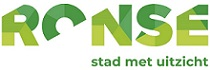 